Внесен в государственный реестр нормативных правовых актов исполнительных органовХанты-Мансийского автономного округа - Югры за № 6529 от 15.12.2022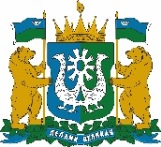 РЕГИОНАЛЬНАЯ СЛУЖБА ПО ТАРИФАМХАНТЫ-МАНСИЙСКОГО АВТОНОМНОГО ОКРУГА-ЮГРЫ(РСТ Югры)ПРИКАЗ Об установлении предельных максимальных тарифов на социальные услуги, предоставляемые организациями социального обслуживания Ханты-Мансийского автономного округа – Югрыг. Ханты-Мансийск13 декабря 2022 года							           № 127-нпВ соответствии с постановлением Правительства Российской Федерации от 7 марта 1995 года № 239 «О мерах по упорядочению государственного регулирования цен (тарифов)», Законом Ханты-Мансийского автономного округа – Югры от 19 ноября 2014 года № 93-оз «Об утверждении перечня социальных услуг, предоставляемых поставщиками социальных услуг в Ханты-Мансийском автономном    округе – Югре», постановлениями Правительства Ханты-Мансийского автономного округа – Югры от 14 апреля 2012 года № 137-п                                «О Региональной службе по тарифам Ханты-Мансийского автономного округа – Югры», от 19 декабря 2014 года № 500-п «О Порядке утверждения тарифов на социальные услуги на основании подушевых нормативов финансирования социальных услуг в Ханты-Мансийском автономном округе – Югре», от 19 июня 2015 года № 172-п «О подушевых нормативах финансирования социальных услуг в Ханты-Мансийском автономном округе – Югре» и протоколом Правления Региональной службы по тарифам Ханты-Мансийского автономного округа – Югры от 13 декабря 2022 года № 69 п р и к а з ы в а ю: Установить предельные максимальные тарифы на социальные услуги, предоставляемые организациями социального обслуживания Ханты-Мансийского автономного округа – Югры, согласно приложению 1 к настоящему приказу.Установить предельные максимальные тарифы на социальные услуги, предоставляемые организациями социального обслуживания Ханты-Мансийского автономного округа – Югры детям-сиротам, оставшимся без попечения родителей, согласно приложению 2 к настоящему приказу.Установить предельные максимальные тарифы на срочные социальные услуги, предоставляемые организациями социального обслуживания Ханты-Мансийского автономного округа – Югры, согласно приложению 3 к настоящему приказу.4.  Предельные максимальные тарифы, установленные пунктами 1, 2, 3 настоящего приказа, действуют с 1 января 2023 года по 31 декабря 2023 года.Руководитель службы		                                  	         А.А.Березовский Приложение 1к приказу Региональной службы по тарифам Ханты-Мансийского автономного округа – Югры от 13 декабря 2022 года № 127-нпПредельные максимальные тарифы на социальныеуслуги, предоставляемые организациями социального обслуживания Ханты-Мансийского автономного округа – Югры * – время, затрачиваемое на оказание услуги 1 раз, пропорционально уставленному времени, но не более 60 минут (постановление Правительства Ханты-Мансийскому автономного округа – Югры от 6 сентября 2014 года № 326-п «О порядке предоставления социальных услуг поставщиками услуг в Ханты-Мансийском автономном округе – Югре»).   Приложение 2к приказу Региональной службы по тарифам Ханты-Мансийского автономного округа – Югры от 13 декабря 2022 года № 127-нпПредельные максимальные тарифы на социальные услуги, предоставляемые организациями социального обслуживания Ханты-Мансийского автономного округа – Югры детям-сиротам, оставшимся без попечения родителейПриложение 3к приказу Региональной службы по тарифам Ханты-Мансийского автономного округа – Югры от 13 декабря 2022 года № 127-нпПредельные максимальные тарифы на срочные социальные услуги, предоставляемые организациями социального обслуживания Ханты-Мансийского автономного округа – Югры* Время, затрачиваемое на оказание услуги 1 раз, пропорционально установленному времени, но не более 480 минут (постановление Правительства Ханты-Мансийского автономного округа – Югры от 6 сентября 2014 года № 326-п «О порядке предоставления социальных услуг поставщиками социальных услуг в Ханты-Мансийском автономном округе – Югре»)№ п/пВиды социальных услугФорма социального обслуживанияФорма социального обслуживанияФорма социального обслуживанияФорма социального обслуживанияФорма социального обслуживанияФорма социального обслуживания№ п/пВиды социальных услугсоциальное обслуживание        на домусоциальное обслуживание        на домуполустационарное социальное обслуживаниеполустационарное социальное обслуживаниестационарное социальное обслуживаниестационарное социальное обслуживание№ п/пВиды социальных услугСтандартное время оказания услуги (минут)Предельный максимальный тариф за услугу (рублей)Стандартное время оказания услуги (минут)Предельный максимальный тариф за услугу (рублей) Стандартное время оказания услуги (минут)Предельный максимальный тариф за услугу (рублей) Раздел I. СОЦИАЛЬНО-БЫТОВЫЕ УСЛУГИ Раздел I. СОЦИАЛЬНО-БЫТОВЫЕ УСЛУГИ Раздел I. СОЦИАЛЬНО-БЫТОВЫЕ УСЛУГИ Раздел I. СОЦИАЛЬНО-БЫТОВЫЕ УСЛУГИ Раздел I. СОЦИАЛЬНО-БЫТОВЫЕ УСЛУГИ Раздел I. СОЦИАЛЬНО-БЫТОВЫЕ УСЛУГИ Раздел I. СОЦИАЛЬНО-БЫТОВЫЕ УСЛУГИ Раздел I. СОЦИАЛЬНО-БЫТОВЫЕ УСЛУГИ 1.Покупка за счет средств получателя социальных услуг и доставка на дом продуктов питания, промышленных товаров первой необходимости, средств санитарии и гигиены, средств ухода, книг, газет, журналов25176,07нетнетнетнет2.Помощь в приготовлении пищи1*7,10нетнетнетнет3.Оплата за счет средств получателя социальных услуг жилищно-коммунальных услуг и услуг связи25176,08нетнетнетнет4.Сдача за счет средств получателя социальных услуг вещей в стирку, химчистку, ремонт, обратная их доставка40281,75нетнетнетнет5.Покупка за счет средств получателя социальных услуг топлива, топка печей, обеспечение водой (в жилых помещениях без центрального отопления и (или) водоснабжения)30211,31нетнетнетнет6.Организация помощи в проведении ремонта жилых помещений80563,49нетнетнетнет7.Уборка жилых помещений548,25нетнетнетнет7.Уборка жилых помещений1083,46нетнетнетнет7.Уборка жилых помещений15118,6815180,1315180,137.Уборка жилых помещений20153,90нетнетнетнет7.Уборка жилых помещений40294,77нетнетнетнет8.Обеспечение кратковременного присмотра за детьми60426,16нетнетнетнет9.Уборка снега с прохожей части (в частном секторе, сельской местности)30211,31нетнетнетнет10.Услуги социального такси (в пределах городского округа, городского или сельского поселения; в муниципальном районе - при поездке до административного центра)1*6,761*9,62нетнет11.Предоставление площади жилых помещений согласно нормативам, утвержденным Правительством Ханты-Мансийского автономного округа – Югрынетнет144026,71144026,7111.Предоставление площади жилых помещений согласно нормативам, утвержденным Правительством Ханты-Мансийского автономного округа – Югрынетнет72013,35нетнет11.Предоставление площади жилых помещений согласно нормативам, утвержденным Правительством Ханты-Мансийского автономного округа – Югрынетнет 4808,91нетнет12.Обеспечение питанием согласно нормативам, утвержденным Правительством Ханты-Мансийского автономного округа – Югры12.Обеспечение питанием согласно нормативам, утвержденным Правительством Ханты-Мансийского автономного округа – Югры12.1Взрослыенетнет40385,5340544,5212.2Дети 1 - 3 летнетнетнет337,81нет337,8112.3Дети 3 - 7 летнетнетнет394,44нет394,44 12.4Дети 7 - 11 летнетнетнет529,92нет529,92  12.5Дети 12 и старшенетнетнет580,61нет580,6113.Обеспечение мягким инвентарем (одеждой, обувью, нательным бельем и постельными принадлежностями) согласно нормативам, утвержденным Правительством Ханты-Мансийского автономного округа – Югрынетнет15116,7715116,77 14.Обеспечение за счет средств получателя социальных услуг книгами, журналами, газетами, настольными играминетнет25285,0325285,0315.Предоставление помещений для проведения социально-реабилитационных мероприятий, культурного и бытового обслуживаниянетнет4024,13нет24,1316.Предоставление в пользование мебелинетнетнет11,55нет11,5517.Предоставление гигиенических услуг лицам, не способным по состоянию здоровья самостоятельно осуществлять за собой уход548,24560,04560,0417.Предоставление гигиенических услуг лицам, не способным по состоянию здоровья самостоятельно осуществлять за собой уход1083,4610120,1110120,1117.Предоставление гигиенических услуг лицам, не способным по состоянию здоровья самостоятельно осуществлять за собой уход15118,6815180,1715180,1718.Помощь в приеме пищи (кормление)20144,4220232,6620232,6619.Отправка за счет средств получателя социальных услуг почтовой корреспонденции15105,6515171,0015171,0020.Содействие в организации ритуальных услуг120845,231201368,141201 368,1420.Содействие в организации ритуальных услуг120845,231201368,141201 368,1421.Содействие в отправлении религиозных обрядов традиционных конфессий20140,8620228,0220228,0221.Содействие в отправлении религиозных обрядов традиционных конфессий20140,8620228,0220228,02Раздел II. СОЦИАЛЬНО-МЕДИЦИНСКИЕ УСЛУГИРаздел II. СОЦИАЛЬНО-МЕДИЦИНСКИЕ УСЛУГИРаздел II. СОЦИАЛЬНО-МЕДИЦИНСКИЕ УСЛУГИРаздел II. СОЦИАЛЬНО-МЕДИЦИНСКИЕ УСЛУГИРаздел II. СОЦИАЛЬНО-МЕДИЦИНСКИЕ УСЛУГИРаздел II. СОЦИАЛЬНО-МЕДИЦИНСКИЕ УСЛУГИРаздел II. СОЦИАЛЬНО-МЕДИЦИНСКИЕ УСЛУГИРаздел II. СОЦИАЛЬНО-МЕДИЦИНСКИЕ УСЛУГИ1.Выполнение процедур, связанных с наблюдением за здоровьем получателей социальных услуг (измерение температуры тела, артериального давления, контроль за приемом лекарств и иные процедуры)553,58566,87566,871.Выполнение процедур, связанных с наблюдением за здоровьем получателей социальных услуг (измерение температуры тела, артериального давления, контроль за приемом лекарств и иные процедуры)1094,1210133,7710133,771.Выполнение процедур, связанных с наблюдением за здоровьем получателей социальных услуг (измерение температуры тела, артериального давления, контроль за приемом лекарств и иные процедуры)15134,6715200,6715200,671.Выполнение процедур, связанных с наблюдением за здоровьем получателей социальных услуг (измерение температуры тела, артериального давления, контроль за приемом лекарств и иные процедуры)20175,24нетнет20267,552.Проведение оздоровительных мероприятийнетнет 585,67585,672.Проведение оздоровительных мероприятийнетнет 10171,3510171,352.Проведение оздоровительных мероприятий15145,3315257,0215257,022.Проведение оздоровительных мероприятийнетнет30453,9330453,933.Систематическое наблюдение за получателями социальных услуг в целях выявления отклонений в состоянии их здоровья535,2115196,9015196,904.Консультирование по социально-медицинским вопросам (поддержание и сохранение здоровья получателей социальных услуг, проведение оздоровительных мероприятий, наблюдение за получателями социальных услуг в целях выявления отклонений в состоянии их здоровья)535,21нетнетнетнет 4.Консультирование по социально-медицинским вопросам (поддержание и сохранение здоровья получателей социальных услуг, проведение оздоровительных мероприятий, наблюдение за получателями социальных услуг в целях выявления отклонений в состоянии их здоровья)нетнетнетнет10131,274.Консультирование по социально-медицинским вопросам (поддержание и сохранение здоровья получателей социальных услуг, проведение оздоровительных мероприятий, наблюдение за получателями социальных услуг в целях выявления отклонений в состоянии их здоровья)нетнет20262,54нет нет5.Проведение мероприятий, направленных на формирование здорового образа жизни15105,65нетнет 15196,905.Проведение мероприятий, направленных на формирование здорового образа жизнинет нет40525,09нетнет6.Проведение занятий по адаптивной физической культуре15105,65нетнет нетнет6.Проведение занятий по адаптивной физической культуренет нет30393,8230393,827.Содействие в обеспечении по заключению врача (фельдшера) лекарственными препаратами и изделиями медицинского назначения, в том числе покупка за счет средств получателя социальных услуг и доставка их на дом, сопровождение в медицинские организации (в пределах населенного пункта)25176,0625285,0325285,037.Содействие в обеспечении по заключению врача (фельдшера) лекарственными препаратами и изделиями медицинского назначения, в том числе покупка за счет средств получателя социальных услуг и доставка их на дом, сопровождение в медицинские организации (в пределах населенного пункта)60422,6060684,0660684,068.Содействие в прохождении медико-социальной экспертизы (сопровождение в медицинские организации и бюро медико-социальной экспертизы в пределах населенного пункта, помощь в оформлении документов для установления инвалидности)60422,6060684,0660684,069.Содействие в обеспечении техническими средствами реабилитации и средствами ухода30211,3030342,0330342,03Раздел III. СОЦИАЛЬНО-ПСИХОЛОГИЧЕСКИЕ УСЛУГИРаздел III. СОЦИАЛЬНО-ПСИХОЛОГИЧЕСКИЕ УСЛУГИРаздел III. СОЦИАЛЬНО-ПСИХОЛОГИЧЕСКИЕ УСЛУГИРаздел III. СОЦИАЛЬНО-ПСИХОЛОГИЧЕСКИЕ УСЛУГИРаздел III. СОЦИАЛЬНО-ПСИХОЛОГИЧЕСКИЕ УСЛУГИРаздел III. СОЦИАЛЬНО-ПСИХОЛОГИЧЕСКИЕ УСЛУГИРаздел III. СОЦИАЛЬНО-ПСИХОЛОГИЧЕСКИЕ УСЛУГИРаздел III. СОЦИАЛЬНО-ПСИХОЛОГИЧЕСКИЕ УСЛУГИ1.Социально-психологическое консультирование, включая диагностику и коррекцию, в том числе по вопросам внутрисемейных отношений30211,3030342,0330342,031.Социально-психологическое консультирование, включая диагностику и коррекцию, в том числе по вопросам внутрисемейных отношений40281,7540456,0540456,052.Психологическая помощь и поддержка, в том числе гражданам, осуществляющим уход на дому за тяжелобольными получателями социальных услуг35246,5235399,0435399,043.Социально-психологический патронаж20140,8620228,0220228,024.Оказание консультационной психологической помощи анонимно, в том числе с использованием телефона доверия35246,5235399,0435399,04Раздел IV. СОЦИАЛЬНО-ПЕДАГОГИЧЕСКИЕ УСЛУГИРаздел IV. СОЦИАЛЬНО-ПЕДАГОГИЧЕСКИЕ УСЛУГИРаздел IV. СОЦИАЛЬНО-ПЕДАГОГИЧЕСКИЕ УСЛУГИРаздел IV. СОЦИАЛЬНО-ПЕДАГОГИЧЕСКИЕ УСЛУГИРаздел IV. СОЦИАЛЬНО-ПЕДАГОГИЧЕСКИЕ УСЛУГИРаздел IV. СОЦИАЛЬНО-ПЕДАГОГИЧЕСКИЕ УСЛУГИРаздел IV. СОЦИАЛЬНО-ПЕДАГОГИЧЕСКИЕ УСЛУГИРаздел IV. СОЦИАЛЬНО-ПЕДАГОГИЧЕСКИЕ УСЛУГИ1.Обучение родственников практическим навыкам общего ухода за тяжелобольными получателями социальных услуг, получателями социальных услуг, имеющими ограничения жизнедеятельности, в том числе детьми-инвалидами30214,8530387,7330387,732.Организация помощи родителям или законным представителям детей-инвалидов, воспитываемых дома, в обучении таких детей навыкам самообслуживания, общения и контроля, направленным на развитие личности30211,3030342,0330342,033.Социально-педагогическое консультирование, включая диагностику и коррекцию30211,3030342,0330342,033.Социально-педагогическое консультирование, включая диагностику и коррекцию40281,7540456,0540456,054.Формирование позитивных интересов (в том числе в сфере досуга)30211,3030342,0330342,035.Организация досуга (праздники, экскурсии и другие культурные мероприятия)30211,30нет нетнет нет5.Организация досуга (праздники, экскурсии и другие культурные мероприятия)нет нет901026,10901026,10Раздел V. СОЦИАЛЬНО-ТРУДОВЫЕ УСЛУГИ Раздел V. СОЦИАЛЬНО-ТРУДОВЫЕ УСЛУГИ Раздел V. СОЦИАЛЬНО-ТРУДОВЫЕ УСЛУГИ Раздел V. СОЦИАЛЬНО-ТРУДОВЫЕ УСЛУГИ Раздел V. СОЦИАЛЬНО-ТРУДОВЫЕ УСЛУГИ Раздел V. СОЦИАЛЬНО-ТРУДОВЫЕ УСЛУГИ Раздел V. СОЦИАЛЬНО-ТРУДОВЫЕ УСЛУГИ Раздел V. СОЦИАЛЬНО-ТРУДОВЫЕ УСЛУГИ 1.Проведение мероприятий по использованию трудовых возможностей и содействие обучению доступным профессиональным навыкам30211,30нетнет 30342,031.Проведение мероприятий по использованию трудовых возможностей и содействие обучению доступным профессиональным навыкамнет нет45513,04нетнет 2.Оказание помощи в трудоустройстве (помощь в оформлении документов)30211,3030342,0330342,033.Организация помощи в получении образования и (или) квалификации инвалидами (детьми-инвалидами) в соответствии с их способностями30211,3030342,0330342,03Раздел VI. СОЦИАЛЬНО-ПРАВОВЫЕ УСЛУГИРаздел VI. СОЦИАЛЬНО-ПРАВОВЫЕ УСЛУГИРаздел VI. СОЦИАЛЬНО-ПРАВОВЫЕ УСЛУГИРаздел VI. СОЦИАЛЬНО-ПРАВОВЫЕ УСЛУГИРаздел VI. СОЦИАЛЬНО-ПРАВОВЫЕ УСЛУГИРаздел VI. СОЦИАЛЬНО-ПРАВОВЫЕ УСЛУГИРаздел VI. СОЦИАЛЬНО-ПРАВОВЫЕ УСЛУГИРаздел VI. СОЦИАЛЬНО-ПРАВОВЫЕ УСЛУГИ1.Оказание помощи в оформлении и восстановлении документов получателей социальных услуг30211,3030342,0330342,031.Оказание помощи в оформлении и восстановлении документов получателей социальных услугнетнет 60684,06нет нет2.Оказание помощи в получении юридических услуг30211,3030342,0330342,033.Оказание помощи в защите прав и законных интересов получателей социальных услуг30211,3030342,0330342,03Раздел VII. УСЛУГИ В ЦЕЛЯХ ПОВЫШЕНИЯ КОММУНИКАТИВНОГО ПОТЕНЦИАЛА ПОЛУЧАТЕЛЕЙ СОЦИАЛЬНЫХ УСЛУГ, ИМЕЮЩИХ ОГРАНИЧЕНИЯ ЖИЗНЕДЕЯТЕЛЬНОСТИ, В ТОМ ЧИСЛЕ ДЕТЕЙ-ИНВАЛИДОВРаздел VII. УСЛУГИ В ЦЕЛЯХ ПОВЫШЕНИЯ КОММУНИКАТИВНОГО ПОТЕНЦИАЛА ПОЛУЧАТЕЛЕЙ СОЦИАЛЬНЫХ УСЛУГ, ИМЕЮЩИХ ОГРАНИЧЕНИЯ ЖИЗНЕДЕЯТЕЛЬНОСТИ, В ТОМ ЧИСЛЕ ДЕТЕЙ-ИНВАЛИДОВРаздел VII. УСЛУГИ В ЦЕЛЯХ ПОВЫШЕНИЯ КОММУНИКАТИВНОГО ПОТЕНЦИАЛА ПОЛУЧАТЕЛЕЙ СОЦИАЛЬНЫХ УСЛУГ, ИМЕЮЩИХ ОГРАНИЧЕНИЯ ЖИЗНЕДЕЯТЕЛЬНОСТИ, В ТОМ ЧИСЛЕ ДЕТЕЙ-ИНВАЛИДОВРаздел VII. УСЛУГИ В ЦЕЛЯХ ПОВЫШЕНИЯ КОММУНИКАТИВНОГО ПОТЕНЦИАЛА ПОЛУЧАТЕЛЕЙ СОЦИАЛЬНЫХ УСЛУГ, ИМЕЮЩИХ ОГРАНИЧЕНИЯ ЖИЗНЕДЕЯТЕЛЬНОСТИ, В ТОМ ЧИСЛЕ ДЕТЕЙ-ИНВАЛИДОВРаздел VII. УСЛУГИ В ЦЕЛЯХ ПОВЫШЕНИЯ КОММУНИКАТИВНОГО ПОТЕНЦИАЛА ПОЛУЧАТЕЛЕЙ СОЦИАЛЬНЫХ УСЛУГ, ИМЕЮЩИХ ОГРАНИЧЕНИЯ ЖИЗНЕДЕЯТЕЛЬНОСТИ, В ТОМ ЧИСЛЕ ДЕТЕЙ-ИНВАЛИДОВРаздел VII. УСЛУГИ В ЦЕЛЯХ ПОВЫШЕНИЯ КОММУНИКАТИВНОГО ПОТЕНЦИАЛА ПОЛУЧАТЕЛЕЙ СОЦИАЛЬНЫХ УСЛУГ, ИМЕЮЩИХ ОГРАНИЧЕНИЯ ЖИЗНЕДЕЯТЕЛЬНОСТИ, В ТОМ ЧИСЛЕ ДЕТЕЙ-ИНВАЛИДОВРаздел VII. УСЛУГИ В ЦЕЛЯХ ПОВЫШЕНИЯ КОММУНИКАТИВНОГО ПОТЕНЦИАЛА ПОЛУЧАТЕЛЕЙ СОЦИАЛЬНЫХ УСЛУГ, ИМЕЮЩИХ ОГРАНИЧЕНИЯ ЖИЗНЕДЕЯТЕЛЬНОСТИ, В ТОМ ЧИСЛЕ ДЕТЕЙ-ИНВАЛИДОВРаздел VII. УСЛУГИ В ЦЕЛЯХ ПОВЫШЕНИЯ КОММУНИКАТИВНОГО ПОТЕНЦИАЛА ПОЛУЧАТЕЛЕЙ СОЦИАЛЬНЫХ УСЛУГ, ИМЕЮЩИХ ОГРАНИЧЕНИЯ ЖИЗНЕДЕЯТЕЛЬНОСТИ, В ТОМ ЧИСЛЕ ДЕТЕЙ-ИНВАЛИДОВ1.Обучение инвалидов (детей-инвалидов) пользованию средствами ухода и техническими средствами реабилитации20144,6730349,4830349,482.Проведение социально-реабилитационных мероприятий в сфере социального обслуживания15105,6515171,0015171,002.Проведение социально-реабилитационных мероприятий в сфере социального обслуживания20140,8620228,0220228,022.Проведение социально-реабилитационных мероприятий в сфере социального обслуживания30211,3030342,0330342,032.Проведение социально-реабилитационных мероприятий в сфере социального обслуживания35246,5235399,0335399,032.Проведение социально-реабилитационных мероприятий в сфере социального обслуживания40250,2940456,0540456,053.Обучение навыкам поведения в быту и общественных местах20140,8620228,0220228,024.Оказание помощи в обучении навыкам компьютерной грамотности30211,3030342,0330342,03№ п/пВиды социальных услуг Предельный максимальный тариф за услугу (рублей)1. Обеспечение питанием согласно нормативам, утвержденным Правительством Ханты-Мансийского автономного округа – Югры: 1.1.дети в возрасте от 3 лет до 7 лет664,71 1.2.дети в возрасте от 7 лет до 11 лет773,06 1.3.дети в возрасте от 12 лет и старше850,822. Обеспечение мягким инвентарем (одеждой, обувью, нательным бельем и постельными принадлежностями) согласно нормативам, утвержденным Правительством Ханты-Мансийского автономного округа – Югры2.1.На одного обучающегося, воспитанника дошкольного возраста276,092.2.На одного обучающегося, воспитанника школьного возраста507,88№ п/пВиды социальных услугСтандартное время оказания услуги (минут)Предельный максимальный тариф за услугу (рублей)1.Обеспечение бесплатным горячим питанием или наборами продуктов152334,322.Обеспечение одеждой, обувью и другими предметами первой необходимости15842,963.Содействие в получении временного жилого помещения90979,214.Содействие в получении экстренной психологической помощи с привлечением к этой работе психологов и священнослужителей30326,405.Содействие в получении юридической помощи в целях защиты прав и законных интересов получателей социальных услуг30326,406.Содействие лицам без определенного места жительства в прохождении первичного медицинского осмотра, проведении первичной санитарной обработки10111,616.Содействие лицам без определенного места жительства в прохождении первичного медицинского осмотра, проведении первичной санитарной обработки20223,226.Содействие лицам без определенного места жительства в прохождении первичного медицинского осмотра, проведении первичной санитарной обработки40446,447.Содействие в сборе и оформлении документов для признания граждан нуждающимися в социальном обслуживании, определения права на меры социальной поддержки60571,688.Составление акта обследования условий жизнедеятельности граждан (семей), акта оценки индивидуальной потребности гражданина, акта материально-бытового обследования40381,128.Составление акта обследования условий жизнедеятельности граждан (семей), акта оценки индивидуальной потребности гражданина, акта материально-бытового обследования80762,249.Доставка учреждениями социального обслуживания Ханты-Мансийского автономного округа – Югры, в структуре которых имеются мобильные бригады, лиц старше 65 лет, проживающих в сельской местности, в медицинские организации1*7,7810.Сопровождение получателей социальных услуг, получающих социальные услуги в стационарной форме социального обслуживания, в медицинских организациях в период их госпитализации15142,9210.Сопровождение получателей социальных услуг, получающих социальные услуги в стационарной форме социального обслуживания, в медицинских организациях в период их госпитализации20190,5610.Сопровождение получателей социальных услуг, получающих социальные услуги в стационарной форме социального обслуживания, в медицинских организациях в период их госпитализации25238,2010.Сопровождение получателей социальных услуг, получающих социальные услуги в стационарной форме социального обслуживания, в медицинских организациях в период их госпитализации30285,84